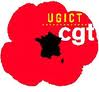 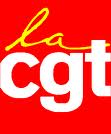                  Compte rendu CE du 18 juin 2018DirectionINVESTISSEMENTS 2018 :Réfection sanitaire P12Remplacement portes hangarettesAménagement réseaux enterrés Bat2Réfection secteur air compriméRétrofit automate pilotage MGXPompe cellule5Aménagement poste de livraisonBat pyrotechnieCellule hygiène Rafale                en attente réponse DGRéaménagement logistiqueCellule robot RafaleAspiration centralisée Rafale      déjà obtenuCapabilité SERCé de lamage emplantureVidéoscope préhenseur canard       prévu pour fin 2018CONGES D’ETE: Ci-dessous la décomposition de la 4ème semaine de congé légale posée par les salariés : 6% sur la semaine 2947% sur la semaine 3314% sur la semaine 4333% entre le 1er juin et le 31 octobre COMMENTAIRE CGT :Les chiffres annoncés en CE démontre la légitime demande des salariés pour le libre choix de poser sa 4ème semaine de congé légale tant défendu par la CGT lors des négociations et à travers sa consultation.     3. SOIREE DES FAMILLES:700 personnes sont inscrites pour la soirée des familles qui aura lieu le vendredi 22 juin.                                              Economie et techniqueEFFECTIFS AU 31 avril 2018 :Notre établissement a connu : 2 sorties homme (2 départs en retraite).L’effectif reste donc à  425 personnes (70 femmes et  355 hommes). La Direction Locale, nous a informé que plusieurs postes étaient à pourvoir2 ingénieurs1 préparateur1 controleur cablage électriqueDes ajusteurs issus de l’école de Rochefort et des intérimairesPOINT DES LIVRAISONS DEPUIS LE MOIS PRECEDENT :En avril, nous avons livré :1 voilure Rafale ce qui fait 191 sur 2533 dérives Rafale ce qui fait 24 sur 828 canards ce qui fait 22 sur 69EVOLUTION DES CHARGES : Si la fabrication de pièces primaires reste problématique et pénalise l’ensemble des chaines de production, le site de Seclin reste dans le rouge alors que le site d’Argenteuil continue sa progression mais reste fragile. LEGACY : La réparation sur la voilure 711 suit son cours et est en avance sur le planning.La cadence du Falcon LEGACY  reste stable.A noter des améliorations sur les derniers déflecteurs arrivés. F7/8X :La cadence de cette chaine reste à 2,4.1 personne part à Little Rock concernant le rétrofit des clinquants sur les bords de fuiteF6X :Début de la production prévue pour l’année prochaineRAFALE :Un salarié est parti une semaine sur le site de Biarritz sur un chantier concernant les becs de la dérive.La cadence au Rafale est maintenue à cadence 2.Le rivetage des canards pose problème.La Direction Locale se réjouit d’une baisse significative d’un nombre de RNC.            TABLEAU POUR LES 3 MOIS A VENIR :Social et culture :PRESTATION CE:Les bons de rentrée scolaire vont bientôt arrivés. Pour les +16 ans un certificat de scolarité sera demandéCOMMISSION VOYAGE:5 séjours seront proposés pour 2019 :VietnamSki dans les AlpesCroisière grecqueStation balnéaire à RhodesStation balnéaire à DIVERS CEUne sortie au salon auto moto est programmée pour le 6 octobre                                                                                                            Martignas, le 18 juin 2018                                                                                                                  Juillet/AoûtSeptembreOctobreRAFALE (kh)14.714,614,6FALCON (kh)5,25,25,2F8X (kh)11,711,711,76X (kh)000Roboïde00,50,5Training ST000CHANTIER (kh)111Divers (kh)111Total MARTIGNAS (kh)33,63434Sous traitance de délestage (kh)Charge interne (kh)33,63434Effectifs222222222Effectif intérim 121212Potentiel30,630,630.6Ecart DASSAULT33,43,4Sous traitance sur site (kh)4,74,74,7Charge – Potentiel (MA + ST in situ)-1.7-1.3-1.3